审判质效运行态势分析报告2019年1-12月期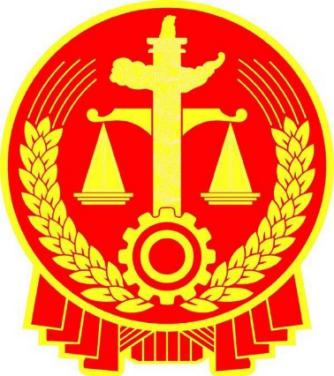 梨树县人民法院审管办编2019年1-12月梨树法院审判质效
运行态势分析报告2019年度，在全院干警的努力下，我院审判质效取得了可喜的成绩。在年度审判绩效考核24项指标中，我院有22项已达标，6项获得加分，2项被减分，共得分48.65分（满分51分）。下面将各项指标详细说明，供各部门参考。注：为了更好地展现我院的审判质效运行态势，在本报告中对不同的数据用不同颜色加以区分，已达标数据标注为绿色，未达标数据标注为红色，相应考核节点省院要求达到的指标标注为黄色底纹。一、结收比指标（分值8分，加分1分）结收比指标为季度考核，一季度结收比指标为70%，二季度结收比指标为85%，三季度结收比指标为90%，四季度结收比指标为100%。考核时达不到设定指标的减分，每低于设定的结收比0.1个百分点减0.01分，季度减分以2分为限，全年减分以8分为限。年度结收比超过100%的予以加分，每高0.1个百分点加0.01分，加分以1分为限，但2019年12月新收案件数畸低的不加分，也就是不允许出现年末人为控制收案提高结收比的现象。2019年，我院新收案8244件（其中诉讼案件5553件，执行案件2691件），结案9128件（其中诉讼案件5794件，执行案件3405件），结收比为110.72%，在全省65家基层法院中排名第26位。达到省院的考核要求，并获得1分加分，共得分9分。二、结案率指标（分值2分）结案率指标为年度考核，该指标基础比率设定为90%。年底考核时达到基础结案率得2分，达不到基础结案率的予以减分，每低于基础结案率0.1个百分点减0.02分，减分以2分为限。2019年，我院旧存案件1164件（其中诉讼案件450件，执行案件714件），新收案8244件（其中诉讼案件5553件，执行案件2691件），结案9128件（其中诉讼案件5794件，执行案件3405件），结案率97.02%，在全省65家基层法院中排名第15位。达到省院的考核要求，得分2分。各部门、各员额法官办案情况如下表。表1  我院各部门收结案统计表（诉讼+执行）统计日期：2019年1月1日-12月31日                          单位：件表2  我院诉讼案件收结案统计表统计日期：2019年1月1日-12月31日                          单位：件注：我院诉讼案件结案率全省排名第26位表3  我院执行案件收结案统计表统计日期：2019年1月1日-12月31日                          单位：件注：我院执行案件结案率全省排名第12位三、诉讼案件法定（正常）审限内结案率指标（分值2分）该指标基础比率设定为98%，比去年上调了2个百分点。考核时达到基础比率得2分，达不到的予以减分，每低于基础比率0.1个百分点减0.05分，减分以2分为限。需要注意的是，法定审限内结案数不包括延长审限和超审限案件。2019年，我院诉讼案件结案5794件，其中延长审限结案14件，法定审限内结案率99.74%，符合省院的考核要求。得分2分。四、规范立案行为工作情况指标（分值2分）规范立案行为工作指标不需要提取数据，年度考核时汇总立案部门、执行部门和监察部门的不规范立案问题和投诉举报案件，每查实1件（起）减1分，减分以2分为限，查实3件（起）以上的绩效考核直接降一档。2019年，我院没有被查实的不规范立案行为，达到省院的考核要求，得分2分。五、一审案件上诉被改判、发回重审指标（分值3分）该指标为上半年、全年两次考核，考核基础分值各设定为1.5分，基础发改率为3%，考核时不高于基础发改率的得1.5分，每高于基础发改率0.1个百分点减0.1分，每个考核节点减分以1.5分为限，全年减分以3分为限。上半年，我院该项考核已达标。下半年，省院将基础发改率从3%下调至2.3%。截至12月31日，我院一审案件上诉被改判97件（其中刑事12件，民事85件），被发回重审72件（其中刑事24件，民事48件），总计169件，一审案件上诉被改判、发回重审率3.17%，减0.87分，得分2.13分。注：该考核项扣分较多，2020年各部门应注重案件质量，避免发改率再次超标。六、生效案件再审被改判、发回重审率指标（分值3分）该指标基础发改率设定为0.35%，分为上半年、全年两次考核，考核基础分值各设定为1.5分。考核时不高于基础发改率的得1.5分，高于基础发改率的予以减分，每高于基础发改率0.01个百分点减0.05分，每个考核节点减分以1.5分为限，全年减分以3分为限。上半年，我院该项考核已达标。截至12月31日，我院再审被改判3件，被发回重审1件，生效案件再审被改判、发回重审率为0.08%。符合省院的考核要求，得分3分。表4  我院发回重审、改判案件统计表统计日期：2019年1月1日-12月31日                          单位：件注：此表中的数据是根据审管办实际收到的发回重审与改判案件统计的，智能报表系统中的数据与实际数据有出入，以此表为准。七、长期未结诉讼案件占比指标（分值2分）该指标为上半年、全年两次考核，考核基础分值各设定为1分。至每个考核节点时，超12个月不满24个月的未结诉讼案件占比应当不超过2%，超过2%对应的案件数（四舍五入取整值），每1件减0.05分；超24个月未结诉讼案件占比应当不超过0.1%，超过0.1%对应的案件数（四舍五入取整值，对应的案件数小于1的按1件计算），每1件减0.1分。每个考核节点减分以1分为限，全年减分以2分为限。上半年，我院该项考核已达标。截至12月31日，我院超12个月未满24个月的未结诉讼案件有13件，占比0.22%，超24个月的未结诉讼案件有1件，占比0.02%，符合省院的考核要求。得分2分。八、改判、发回重审、指令再审案件评查情况指标（分值2分）该指标基础分值设定为2分。未建立改判、发回重审、指令再审案件评查机制的减2分。建立并实际开展评查的，各中院应于2019年12月15日前组织所辖法院将评查报告上报至省法院，评查报告包括:(1)年度改判、发回重审、指令再审案件台账；（2）评查结果总结分析；（3）对改判、发回重审、指令再审不当的认定和处理等。未及时开展评查活动、未按时提交评查报告的减1分。评查报告未涵盖上述主要内容的，每少一项减0.2分。我院该项工作已完成，达到省院的考核要求，得分2分。九、裁判文书上网情况指标（分值3分）裁判文书上网有三项考核。一是“双百”核查，即符合公开条件的裁判文书在中国裁判文书上100%公开，不符合公开条件的裁判文书要在吉林司法公开网上100%公示。上半年对2018年下半年审结案件进行裁判文书上网“双百”核查，完成双百核查的得0.25分，完不成的减0.25分。年底对2019年上半年审结案件进行裁判文书上网“双百”核查，完成双百核查的得0.25分，完不成的减0.25分。二是裁判文书上网率，。上半年裁判文书上网率应达到55%，达到55%的得0.25分，达不到55%的予以减分，每低于基础比率0.1个百分点减0.01分，减分以0.25分为限。年底裁判文书上网率应达到75%，达到75%的得0.25分，达不到75%的予以减分，每低于基础比率0.1个百分点的减0.01分，减分以0.25分为限。三是上网裁判文书质量，经核查本年度上网裁判文书出现明显低级错误的，按严重程度及引发舆情等情况予以减分每出现1件（起）减0.02分至2分，减分以2分为限。2019年，我院裁判文书上网率83.03%，达到了省院的考核要求， “双百”核查、上网裁判文书质量也均已达标，得分3分。十、一审案件服判息诉率指标（分值3分，加分0.5分）该指标分为半年全年两次考核，基础分值各设定为1.5分，一审案件服判息诉率基础比率为88%，考核时达到基础比率的得1.5分，达不到基础比率的予以减分，每低于基础比率0.1个百分点减0.05分，每个考核节点减分以1.5分为限，全年减分以3分为限。另外，该指标设定了加分项，每高于基础比率1个百分点加0.05分，每个考核节点加分以0.25分为限，全年加分以0.5分为限。上半年我院该项考核已达标，并获得0.25分加分，下半年，省院将服判息诉率基础比率上调至89.5%，截至12月31日，我院一审服判息诉率为93.05%，符合省院的考核要求，并获得0.18分的加分,得分3.43分。十一、生效案件申请再审、申诉率指标（分值3分）该指标为半年、全年两次考核，基础分值各设定为1.5分，基础比率为4%，考核时不高于基础比率的得1.5分，高于基础比率的予以减分，每高于基础比率0.1个百分点减0.05分，每个考核节点减分以1.5分为限。上半年，我院该项考核已达标，截至12月31日，我院生效案件申请再审、申诉收案13件，生效案件总数5317件，生效案件申请再审、申诉率为0.24%，符合省院的考核要求，得分3分。十二、院领导审结案件数指标（分值1分）省院要求，基层院院长审结案件数指标应当不少于本院法官平均审结数量的5%，其他院领导平均审结案件数量指标应当不少于本院法官平均审结数量的30%，该指标基础分值设定为1分，考核时院领导审结案件数量达标的得1分，未达标的予以减分，每低于应审结案件数1件减0.01分，减分以1分为限。2019年我院院领导结案指标已达标，得分1分。 十三、庭审直播数占比指标（分值1分，加分0.5分）庭审直播占比为年度考核，考核指标从去年的7%提高到今年的20%，基础分值设定为1分。庭审直播数占比达到20%的得1分，占比达不到20%的予以减分，每低于基础比率0.1个百分点减0.02分，减分以1分为限。另外，实现员额法官（不包含执行法官）全覆盖的加0.5分。截至12月31日，我院庭审直播数占比19.87%，未达到省院要求的20%，扣0.03分；实现庭审直播全覆盖，加分0.5分。共得分1.47分。注：庭审直播占比是我院的扣分项之一，2020年负责诉讼案件的法官干警应对此项工作加以重视，避免再次扣分。表5  我院审直播情况统计表统计日期：2019年1月1日-12月31日                          单位：件十四、一审案件简易程序适用率指标（分值2分）该指标为年度考核，基础分值为2分，基础适用率为75%，考核时达到基础适用率的得2分，达不到基础适用率的予以减分，每低于基础适用率0.1个百分点减0.01分，减分以2分为限。2019年，我院一审简易程序结案4485件，一审结案数5336件，一审简易程序适用率为84.04%，符合省院的考核要求，得分2分。十五、审判流程信息公开情况指标（分值1分）此项工作为省法院“加强管理年”重点工作，要求2018年9月1日后新收刑事、民事、行政、赔偿等应公开的案件全部在中国审判流程信息公开网上公开。此指标采用严格控制数量的方式，存在应公开而未公开案件即减分，每存在1件减0.1分，减分以0.5分为限。诉讼案件有效公开率应达到85%以上，每少1个百分点减0.05分，减分以0.5分为限。2019年，我院应公开的案件已全部公开，有效公开率99.76%，符合省院的考核要求，得分1分。十六、司法透明度测评工作指标（分值2分）这项工作主要是在司法公开网站完善审务信息、审判流程信息、庭审信息、裁判文书信息和执行信息的录入。司法透明度测评工作考核达标分数为85分，每低于达标分数0.5分的减0.1分，减分以1分为限。另外，有两项指标也放入该指标中考核，分值为1分。中国审判流程信息公开网上的电子送达率（）应达到10%以上，每少一个百分点减0.05分。中国审判流程信息公开网上的文书（含笔录）公开率（）应达到10%以上，每少1个百分点减0.05分，减分以0.5分为限。2019年，我院司法透明度测评工作已完成，电子送达率25.94%；文书（含笔录）公开率18.26%，均已达到省院的考核要求，得分2分。十七、卷宗归档率指标	（分值2分）该项工作要求已结案件在一个月内归档完毕，有超过一个月未归档的案件予以减分（注：要求纸质档案与电子档案均在一个月内同步归档完毕）。该指标为半年全年两次考核，考核的基础分值设定为1分，上半年考核2018年12月1日至2019年5月31日期间审结案件的卷宗归档情况，至考核节点未完成归档的案件，每1件减0.01分，减分以1分为限；下半年考核2019年6月1日至考核节点前一个月期间审结案件的卷宗归档情况，至考核节点未完成归档的案件，每1件减0.01分，减分以1分为限。2019年，我院没有超过一个月未归档的案件，符合省院的考核要求，得分2分。十八、电子卷宗随案同步生成及深度应用工作指标（分值4分）该项考核共有五项指标：电子卷宗随案同步生成比率、文书生成比率、网上阅卷投入应用比率、智能编目比率、自动归档比率。每一项考核要求均为100%，每一项指标每低于1个百分点减0.1分，各项指标减分以0.8分为限。目前我院五项指标均为100%，符合省院的考核要求，得分4分。十九、人均审结诉讼案件数指标（加分项，1分）该指标为加分项，以全省平均值为加分基准，高于全省平均值的均可按照一定比例加分，每高于平均值1件（不足1件按1件计算）的加0.02分，加分以1分为限。2019年，我院共审结诉讼案件5794件，人均结案152.47件（系统中我院的员额法官数按38位计算），比全省平均值（117.38件）高35.09件，加分0.72分。二十、诉讼案件平均审理天数（加分项，1分）该指标以全省平均值为加分基准，低于全省平均值的均可按照一定比例加分，每低于平均值一天（不足1天的按1天计算）加0.1分，加分以1分为限。2019年，我院平均审理天数40.8天，比全省平均审理天数 （44.2天）短3.4天， 加分0.4分。表6  我院诉讼案件平均审理天数统计表统计日期：2019年1月1日-12月31日                          单位：天二十一、上诉案件平均移送天数指标（加分项，0.5分）该指标考核上诉案件卷宗移送情况。移送天数低于全省平均值的可按比例加分，每低于平均值1天（不足1天按1天计算）加0.05分，加分以0.5分为限。2019年，我院平均移送天数为41.21天，比全省平均移送天数（57.55天）短16.34天，加分0.5分。 二十二、调撤率指标（加分项，0.5分）该指标以全省平均值为加分基准，高于全省平均值的均可按照一定比例加分，每高于平均值0.1个百分点的加0.01分，加分以0.5分为限。2019年，我院调解、撤诉案件数1942件，诉讼案件结案总数5974件，调撤率33.55%，比全省法院平均调撤率（35.25%）低1.7个百分点。未获得加分。在新一年里，各部门应再接再厉，对已完成的指标要继续保持，对未能完成的指标应加以重视（尤其是一审上诉案件发改率与庭审直播率），扬长避短，争取在新的一年里取得更好的成绩。序号部门旧存新收 未结已结 总计结收比结案率全院全院1164824428091289408110.72%97.02%1孤家子家事审判团队87051712713100.99%99.86%2民事速裁审判团队595199100104.21%99.00%3立案审判团队305577580587104.13%98.81%4郭家店法庭2091013917930100.77%98.60%5榆树台家事审判团队5070713744757105.23%98.28%6审判监督团队82876289295100.70%97.97%7执行团队71426917133343405123.89%97.91%8民事审判团队10410186110611122104.22%94.56%9梨树家事审判团队8153937583620108.16%94.03%10行政审判团队3930522322344105.57%93.60%11刑事审判团队6927129311340114.76%91.47%12院领导4115820179199113.29%89.95%序号法官旧存新收 未结已结 总计结收比结案率全院全院450555320957946003104.34%96.52%1张莹02022100.00%100.00%2陈明弟284307171165.12%100.00%3高颖151430158158110.49%100.00%4毕洪凯32850288288101.05%100.00%5谢瑞桥74481454455101.34%99.78%6孙海鑫54201424425100.95%99.76%7杨占宇142881301302104.51%99.67%8张乐303893416419106.94%99.28%9田文军595199100104.21%99.00%10岳雯雯0551545598.18%98.18%11刘秀平82876289295100.70%97.97%12赵艳平91323138141104.55%97.87%13闫国辉1346212463475100.22%97.47%14关继春3641912443455105.73%97.36%15王丹0113311011397.35%97.35%序号法官旧存新收 未结已结 总计结收比结案率16赵宝彬3626812292304108.96%96.05%17王建军2924615260275105.69%94.55%18张洪光2924215256271105.79%94.46%19赵艳江42391622724394.98%93.42%20刘建华2314111153164108.51%93.29%21崔仁236668389125.76%93.26%22王春和143034144136.67%93.18%23齐知勇4527125291316107.38%92.09%24李楠44344347100.00%91.49%25宋志军0444404490.91%90.91%26陈洪伟3017319184203106.36%90.64%27朱颖97187280101.41%90.00%28王吉194165460131.71%90.00%29张德鸿0202182090.00%90.00%30田健6427414897.62%85.42%31蔡丽娜7279253492.59%73.53%32王立新474711100.00%63.64%序号法官旧存新收 未结已结 总计结收比结案率全院全院71426917133343405123.89%97.91%1胡海峰12702828103.70%100.00%2路默然1046250729729116.64%100.00%3许卫东122363245248103.81%98.79%4李福柱16655511710721127.93%98.47%5王永利19659822772794129.10%97.23%6苏海波14952620655675124.52%97.04%7董兴楠691209180189150.00%95.24%8卞旭东1045914225.00%64.29%序号承办人发回重审改判合计1赵艳江912212张洪光415193高颖78154谢瑞桥111125闫国辉83116崔仁65117关继春56118王建军37109王吉63910张乐35811赵宝彬34712刘建华52713齐知勇25714陈洪伟06615朱颖42616宋志军15617杨占宇41518王春和13419王立新04420蔡丽娜21321田健02222田文军10123李楠10124毕红凯10125刘秀平01126陈明弟011总计总计77112189序号承办人直播案件数1关继春1522孙海鑫1423陈洪伟1394赵宝彬1205张乐1156王丹577高颖538毕红凯519杨占宇4910赵艳萍3811刘建华3612闫国辉2213刘秀平2114岳雯雯2015张洪光1616宋志军1417赵艳江1418张德鸿1319王建军1220谢瑞桥1121蔡丽娜1022崔仁823齐知勇624朱颖525李楠426田健427王吉328田文军329陈明弟330张莹231王春和2本院总计本院总计1145序号承办人平均审理天数1刘秀平7.52张莹83王丹15.14岳雯雯22.85孙海鑫23.36毕洪凯25.67张德鸿25.98谢瑞桥28.29蔡丽娜29.410田文军29.511陈明弟30.612杨占宇31.913李楠3414赵艳平34.615张乐36.116朱颖40.517关继春45.618宋志军45.919张洪光48.720赵宝彬4921王吉50.522高颖50.923闫国辉51.124赵艳江52.125王立新52.926崔仁55.127陈洪伟55.828田健60.729王春和61.130王建军62.831齐知勇64.332刘建华72.3